 Pygmalion ALARM Matrix Act One – Pickering meets Eliza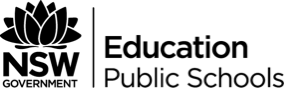 IdentifyThe theme conveyed by the composerDescribeTechniques used by composerExplainPurpose, function, role, effect, impactAnalyseHow/ why is it working to its effect?Critically AnalyseExplain how the tone shows the relationship between the character and the wider worldConflicting cultural worlds (education, social class and gender)Evolving and transformative identitiesEducation and language as a means for individual growth/ development